ПРИЗМАЕЛЕМЕНТИ  ПРИЗМИРЕБРО  ОСНОВИБІЧНЕ  РЕБРО - ВИСОТАОСНОВИ  ПРИЗМИБІЧНА  ПОВЕРХНЯ  ПРИЗМИПОВНА  ПОВЕРХНЯ  ПРИЗМИОБ'ЄМ  ПРИЗМИ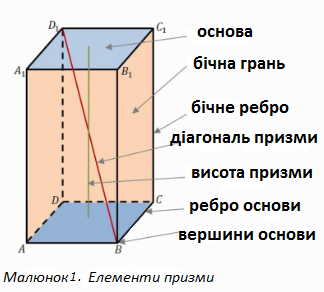 